Совет Нурлатского муниципального районаРеспублики Татарстан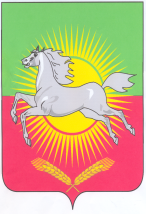 КАРАРРЕШЕНИЕО закреплении несовершеннолетних, состоящих на учете в комиссии по делам несовершеннолетних и защите их прав, за депутатами Совета Нурлатского муниципального района    № 291                                                                                от 23 декабря 2009 года                                                                                               В целях понижения уровня преступности и правонарушений среди подростков, Совет Нурлатского муниципального района Р Е Ш И Л:   	 1.     Рекомендовать:-    представительным органам поселений Нурлатского муниципального района, педагогическим коллективам, правоохранительным органам использовать все меры и формы по взаимодействию с трудновоспитуемыми подростками и неблагополучными семьями.- депутатам Совета Нурлатского муниципального района, активу района проводить планомерную воспитательную работу с закрепленными за ними несовершеннолетними. (Список прилагается).2.  Контроль за исполнением настоящего решения возложить на постоянную комиссию Совета Нурлатского муниципального района по законности и правопорядку (Ильясов И.Т. – по согласованию) и постоянную комиссию по вопросам социальной сферы, культуре, образованию, воспитанию, спорту и молодежной политике (Абакумова Т.Г. – по согласованию).Председатель Совета Нурлатского муниципального района                              Н.Ш.Шарапов